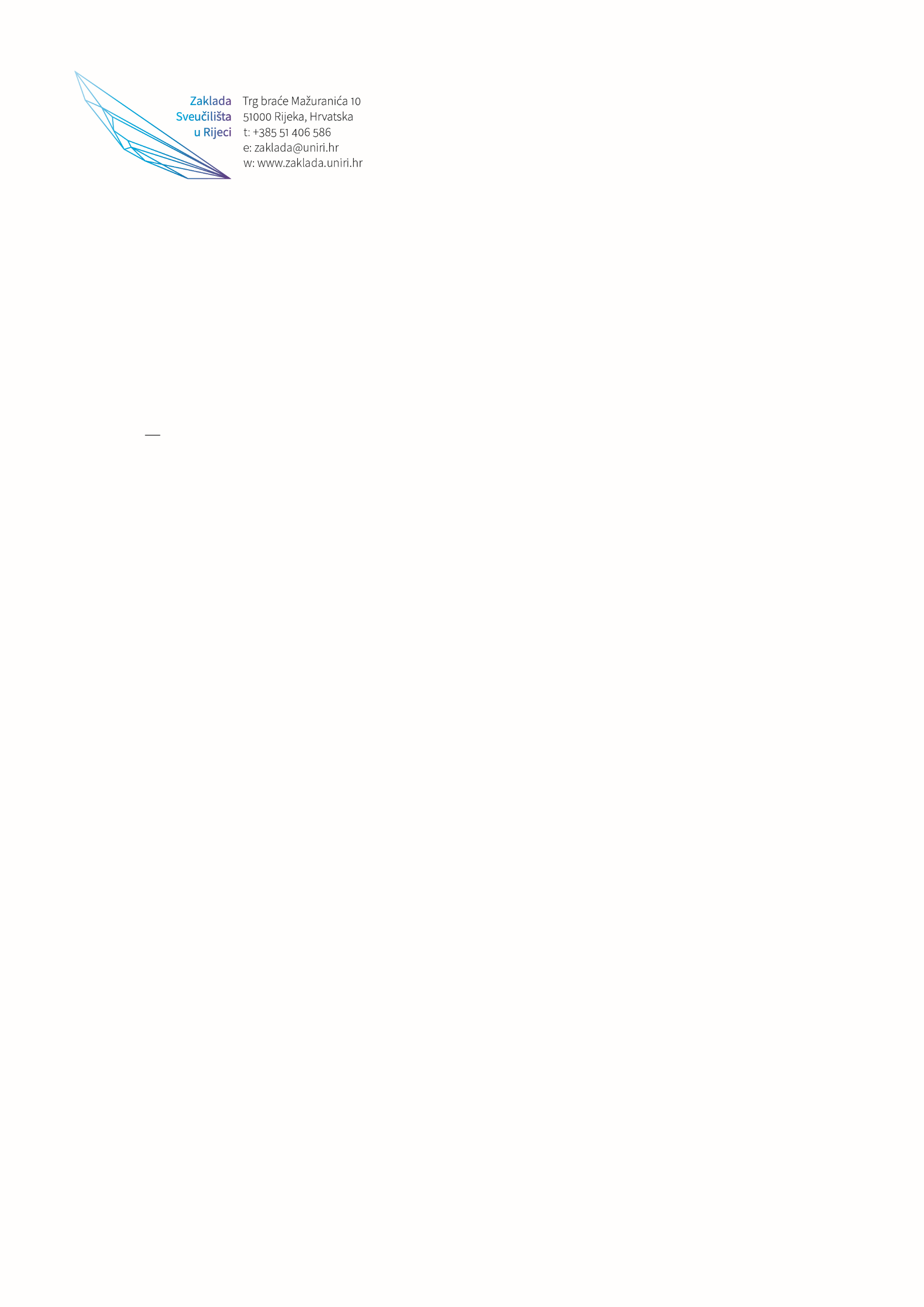 Klasa: 003-01/17-01/14Ur.broj: 2170-57-06-17-1Rijeka, 17. listopada 2017.Upravni odbor Zaklade Sveučilišta u Rijeci, na svojoj 75. sjednici održanoj 17. listopada 2017. godine, donio jeODLUKUo imenovanju ravnateljice ZakladeIzv. prof. dr. sc. Iva Rinčić izabrana je za mandatno razdoblje od 2017. do 2021. godine te preuzima dužnosti ravnateljice Zaklade Sveučilišta u Rijeci od 17. listopada 2017. godine. S poštovanjem,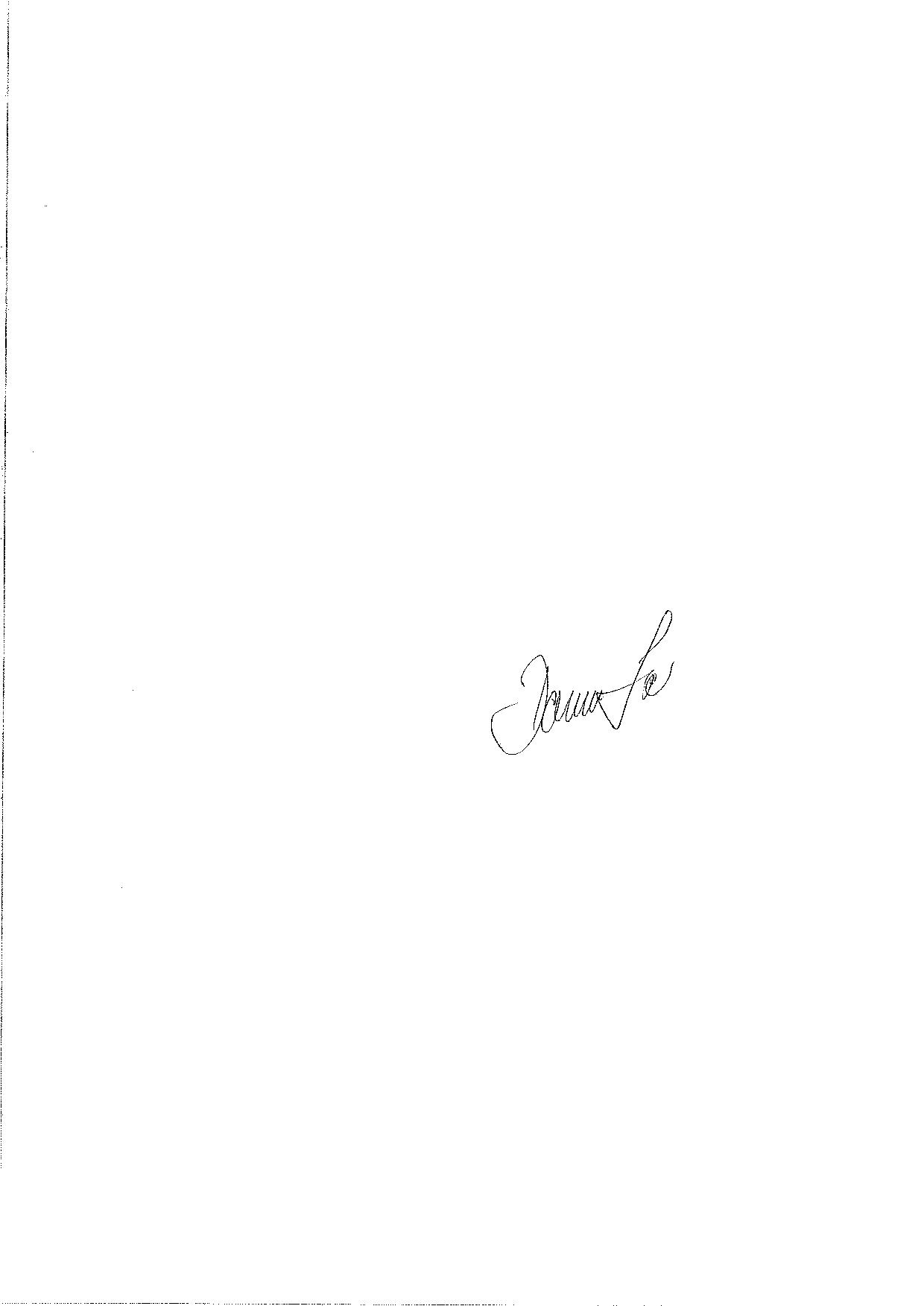 _________________Predsjednik Upravnog odbora Zaklade                                                                                           prof. dr. sc. Damir Zec